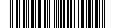 Руководствуясь Земельным кодексом Российской Федерации, постановлением Правительства Российской Федерации от 16.07.2009 № 582 «Об основных принципах определения арендной платы при аренде земельных участков, находящихся 
в государственной или муниципальной собственности, и о Правилах определения размера арендной платы, а также порядка, условий и сроков внесения арендной платы за земли, находящиеся в собственности Российской Федерации», приказом Федеральной службы государственной регистрации, кадастра и картографии от 10.11.2020 № П/0412 
«Об утверждении классификатора видов разрешенного использования земельных участков», статьями 30, 42, 51 Устава городского округа ЗАТО Северск Томской области, ПОСТАНОВЛЯЮ:1. Внести в постановление Администрации ЗАТО Северск от 29.01.2016 № 114 
«Об утверждении Порядка определения размера арендной платы, условий и сроков                          ее внесения за пользование земельными участками и Коэффициентов, учитывающих виды разрешенного использования земельных участков, в целях определения размера арендной платы за пользование земельными участками, расположенными на территории ЗАТО Северск» следующие изменения: в Порядке определения размера арендной платы, условий и сроков ее внесения                       за пользование земельными участками, расположенными на территории ЗАТО Северск, утверждённом указанным постановлением:1) дополнить абзацем тринадцатым следующего содержания: «Площадь благоустройства определяется равной нолю при расчете размера арендной платы за земельные участки, предоставленные для строительства объектов капитального строительства, а также за земельные участки, входящие в состав земель промышленности, энергетики, транспорта, связи, радиовещания, телевидения, информатики, земель                           для обеспечения космической деятельности, земель обороны, безопасности и земель иного специального назначения.»; 2) дополнить пунктом 5.1 следующего содержания: «5.1. Размер арендной платы за использование земельных участков определяется                     в размере не выше размера земельного налога, рассчитанного в отношении такого земельного участка, в случае заключения договора аренды земельного участка с лицом, являющимся собственником здания, сооружения, для обслуживания и эксплуатации этого здания, сооружения.»; 3) пункт 12 дополнить третьим абзацем следующего содержания: «В случае, если договор аренды земельного участка заключен с лицом, являющимся собственником здания, сооружения, для обслуживания и эксплуатации этого здания, сооружения, индексация арендной платы на размер уровня инфляции не должна превышать размера земельного налога, рассчитанного в отношении такого земельного участка.». 2. Опубликовать постановление в средстве массовой информации «Официальный бюллетень муниципальных правовых актов ЗАТО Северск» и разместить на официальном сайте Администрации ЗАТО Северск в информационно-телекоммуникационной сети «Интернет» ( https://зато-северск.рф).Заместитель Мэра ЗАТО Северскпо экономике и финансам__________________ Л.В.Смольникова«______»_______________2022 г.Заместитель Мэра ЗАТО Северск –Управляющий делами Администрации __________________ В.В.Коваленко«______»_______________2022 г.Заместитель Управляющегоделами Администрации__________________ В.В.Бобров«______»_______________2022 г.Начальник Управления  имущественных отношений__________________ А.С.Саядян«______»_______________2022 г.Председатель Правового комитета__________________ Т.И.Солдатова«______»_______________2022 г.Начальник Общего отдела__________________ М.Е.Жирнова«______»_______________2022 г.Кильчинская Яна Юрьевна
+3823 (77) 23-85О внесении изменений в постановление Администрации ЗАТО Северск 
от 29.01.2016 № 114Мэр ЗАТО СеверскН.В.Диденко